From: Jānis Hermanis <Janis.Hermanis@lddk.lv> 
Sent: pirmdiena, 2021. gada 13. septembris 09:36
To: Pasts <Pasts@fm.gov.lv>; Ina Spridzāne <ina.spridzane@fm.gov.lv>
Cc: LDDK <lddk@lddk.lv>; Ilona Kiukucāne <Ilona.Kiukucane@lddk.lv>; LDDK <lddk@lddk.lv>
Subject: RE: Par likumprojektu "Grozījumi Uzņēmumu ienākuma nodoklī"Labdien!Latvijas Darba devēju konfederācija (LDDK) ir iepazinusies ar Finanšu ministrijas sagatavoto likumprojektu “Grozījumi Uzņēmumu ienākuma nodokļa likumā” tā anotāciju, kā arī izziņu par atzinumos sniegtajiem iebildumiem, un saskaņo tos bez iebildumiem.Ar cieņu
Jānis Hermanis
finanšu un nodokļu eksperts 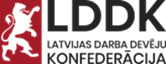 Adrese: Raiņa bulvāris 4, 2.st., Rīga, LV - 1050Tālr.: 67225162E-pasts: janis.hermanis@lddk.lv